Собрание депутатов города ТроицкаЧелябинской областиЧетвёртый созывПятьдесят четвертое  заседаниеР Е Ш Е Н И Е от 31.10.2013г. №168       г. ТроицкО внесении изменений в решение  Собрания депутатов города Троицка от 30.06.2011 года.№ 121 «Об утверждении Положения о назначении и выплате пенсии за выслугу лет лицам, замещавшим должности муниципальной службы Троицкого городского округа»	В соответствии с Трудовым кодексом Российской Федерации, Федеральным законом от 15 декабря 2001 г. № 166 – ФЗ «О государственном пенсионном обеспечении в Российской Федерации», Федеральным законом от 06 октября 2003 г. №131-ФЗ «Об общих принципах организации местного самоуправления в Российской Федерации», руководствуясь Уставом города Троицка,Собрание депутатов города Троицка  РЕШАЕТ:Внести в Положение о назначении и выплате пенсии за выслугу лет лицам,  замещавшим должности муниципальной службы Троицкого городского округа, утвержденное решением Собрания депутатов города Троицка от 30.06.2011 года №121, следующие изменения:в пункте 11 слова «подпунктом 3» заменить словами  «пунктом 3»;пункт 42 изложить в следующей редакции:«42.Выплата пенсии за выслугу лет прекращается в соответствии с распоряжением администрации города Троицка  со дня возникновения обстоятельств, указанных в пункте 40 настоящего Положения (за исключением подпункта 1). В случае, предусмотренном подпунктом 1 пункта 40 настоящего Положения выплата пенсии за выслугу лет прекращается с 1 числа месяца, следующего за месяцем, в котором наступила смерть.».Контроль за исполнением настоящего решения поручить постоянной комиссии по местному самоуправлению, вопросам правопорядка и связям с общественностью (А.Б. Кокорев).Настоящее решение опубликовать в газете «Вперед».Настоящее решение вступает в силу со дня его официального опубликования и распространяет свое действие на правоотношения, возникшие с 01.11.2013 года, за исключением подпункта 1 пункта 1, который распространяет свое действие на правоотношения,  возникшие с  01.07.2013года.Председатель Собрания депутатов города Троицка  		                                                      В.В. НаренковИсполняющий обязанностиглавы города Троицка                                                                                 А.Г. Чистякова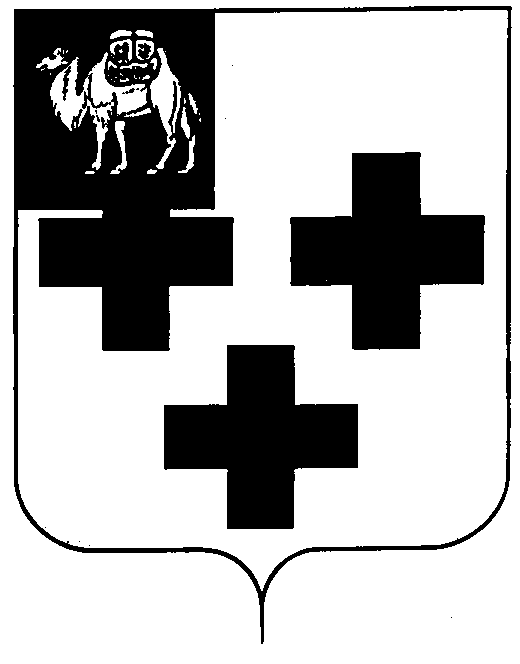 